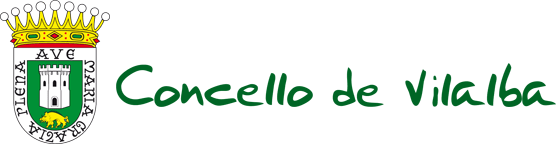 NORMAS PARA A PARTICIPACIÓN NA CABALGATA DE REIS 20241. OBXECTOElección de paxes que acompañarán aos Reis Magos durante a Cabalgata nas carrozas cumprindo coas normas vixentes.2. INSCRICIÓNPódense inscribir todos os nenos e nenas dende os 6 anos.3. ADXUDICACIÓN DE PRAZAS3.1. As prazas adxudicaranse por orde de inscrición e segundo tallas dispoñibles ata un total de 15 paxes.3.2 Unha vez finalizada a adxudicación comunicaráselles as persoas interesadas a súa situación na cabalgata, así como a información necesaria para que participen nela: lugar e horario de presentación para o inicio da Cabalgata e horario e forma de recollida unha vez finalizada.3.3 Se algún neno ou nena dos admitidos por razóns persoais non puidera participar na Cabalgata, deberá comunicar o antes posible nas oficinas do Departamento de Cultura no teléfono 982510761 ou no correo electrónico cultura@vilalba.es.4. NORMAS DE OBRIGADO CUMPRIMENTO4.1 Os participantes comprométense a presentarse no lugar e hora marcados co traxe facilitado polo Concello e roupa de abrigo por debaixo, preferiblemente negra e a devolvelo no Concello en bo estado antes do 12 de Xaneiro de 2024.4.3 Deberán presentarse acompañados polo pai, nai ou titor legal e tras o percorrido (45 minutos aproximadamente) chegarán ao auditorio onde serán os primeiros en entrar xunto cos Reis para recibir o seu agasallo e serán entregados aos titores de novo.Acepto as normas sinaladas pola organización para participar na Cabalgata de Reis 2024 e para que así conste.Asdo.:En Vilalba, a __________ de _____________ de 2024.